Soccer New Brunswick – Soccer Nouveau Brunswick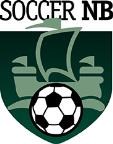 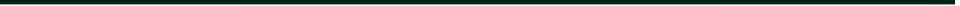 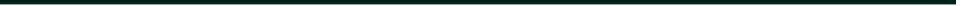 DEMANDE DE TRANSFERTCeci est une demande de transfert de services d'un club/équipe à un autre club/équipe dans la province du Nouveau-Brunswick. Nous, le joueur/tuteur et les officiels des deux clubs/équipes et associations, acceptons le transfert du joueur nommé ci-dessous par Soccer Nouveau-Brunswick. Nous reconnaissons également que le transfert est valide à la date approuvée par Soccer Nouveau-Brunswick.PARTIE A – Informations sur le JoueurNom de Famille______________________ Premier Nom___________________ Init. ________Date de Naissance____________________________ Enregistrement des Joueurs# (Si Applicable): ____________Adresse____________________________________________ Code Postal______________PARTIE B – Transfert de club/équipeTeam/Club Name_______________________________ Association____________________Age Category_____________________ Signature of Coach___________________________Confirmation of Good Standing (if either case below is “No”, transfer will not be approved):Player Fees All Paid :	Yes	NoClub Equipment Returned :	Yes	NoClean Discipline Status (not serving a suspension at present) :	Yes	NoClub Administrator: _______________________ Print Name:______________________ _______________ Signature	DatePART C – Receiving Club/TeamTeam/Club Name_______________________________ Association____________________Age Category_____________________ Signature - Club Administrator________________________PART D – ApprovalSignature of Player/Guardian_____________________________ Date: ________________________Soccer New Brunswick USE ONLYDate Received____________________ Date Approved_________________________Fee Received $_______ ($50)Recorded by______________________ Signature_____________________________Version Date: December 11, 2022607 St. George BLVD,Suite 103A Moncton, N.B. E1E 2C2Tel/Tél: 506-830-4762